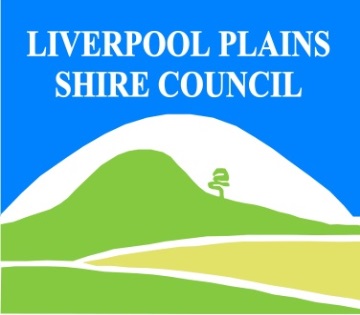 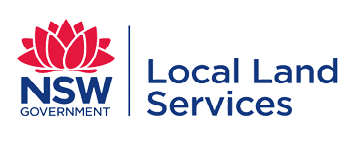 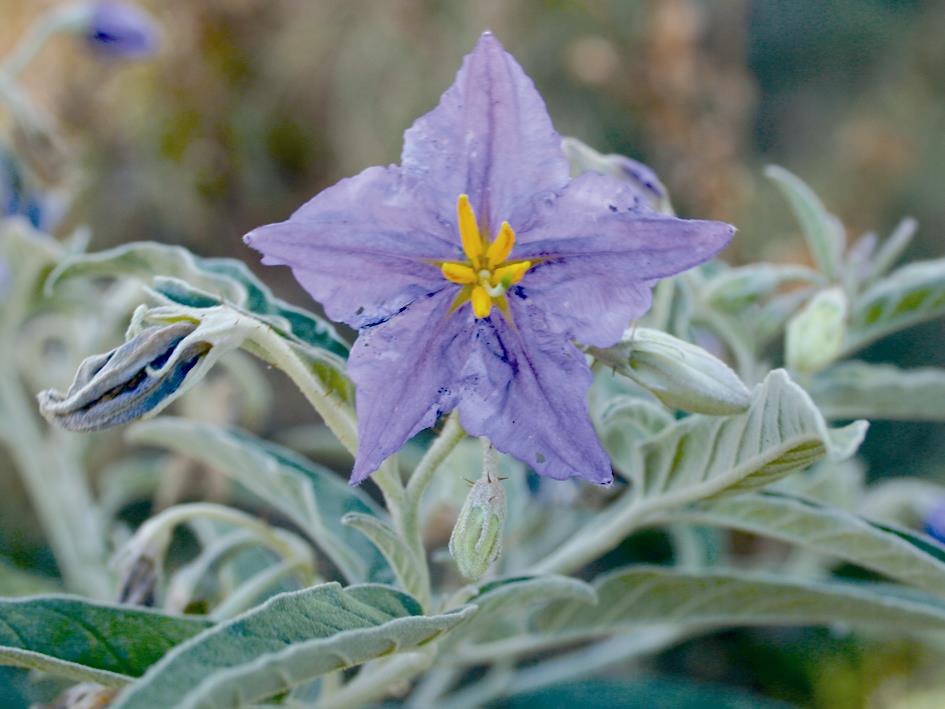 Silverleaf nightshade Control CalendarGROWTH CYCLESINTERGRATED CONTROL TECHNIQUES AND ALTERNATIVESControl Methods/Techniques: Combinations of the following methods are effective.Manual/Mechanical: Cultivation is not useful tool to use against Silverleaf nightshade and is more likely to drag root particles to clean areas.Chemicals: There are a number of Registered Herbicides for use on Silverleaf nightshade for foliar and spot spraying and boom spraying methods.Cultural/Biological: Currently, there are no successful biological control agents for use on Silverleaf nightshade.Document Last Updated: 07-09-2021MAYJUNEJULYAUGSEPTOCTNOVDECJANFEBMARCHAPRILDORMANTGERMINATIONGERMINATIONGERMINATIONGERMINATIONSTEM EMERGENCESTEM EMERGENCESTEM EMERGENCESTEM EMERGENCESTEM EMERGENCEFLOWERING FLOWERING FLOWERING HERBICIDE OPTIMUMHERBICIDE OPTIMUMHERBICIDE OPTIMUMHERBICIDE OPTIMUMHERBICIDE OPTIMUMGRAZINGGRAZINGSUMMER CROPPINGSUMMER CROPPINGLinkage to Plans/StrategiesNorth West Regional Strategic Weed management Plan 2017-2022NSW Biosecurity Strategy 2013-2021NSW Biosecurity Act 2015Pesticides Act 1999 and Pesticide Regulation 2017ReferencesNSW DPI Website /Weedwise/ Noxious and Environmental Weed Control Handbook 7th Edition. For Further Information contact:Liverpool Plains Shire Council’sAuthorised Officers –Weeds.60 Station StreetQuirindi NSW 2343PH: (02)67461755